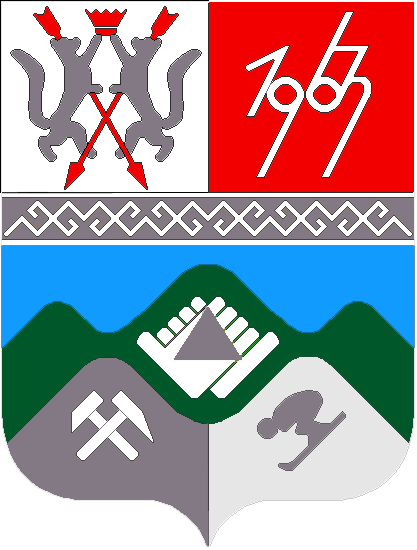 КЕМЕРОВСКАЯ ОБЛАСТЬТАШТАГОЛЬСКИЙ МУНИЦИПАЛЬНЫЙ РАЙОНАДМИНИСТРАЦИЯ  ТАШТАГОЛЬСКОГО МУНИЦИПАЛЬНОГО РАЙОНА                         ПОСТАНОВЛЕНИЕот « _15_ » _октября  2013г. № _135-п__Об утверждении муниципальной целевой программы«Модернизация и замена лифтового оборудования в жилом фонде Таштагольского муниципального района» на 2014-2016 годыВ целях создания безопасных и благоприятных условий проживания граждан, предоставления финансовой поддержки  на проведение капитального ремонта общего имущества многоквартирных домов, в соответствии с Бюджетным кодексом Российской Федерации, Жилищным кодексом Российской Федерации:1. Утвердить муниципальную целевую программу «Модернизация и замена лифтового оборудования в жилом фонде Таштагольского муниципального  района» на 2014-2016 годы, согласно приложения.    2.Пресс-секретарю Главы Таштагольского муниципального района (М.Ю.Жукова)   опубликовать настоящее постановление  в газете «Красная Шория» и разместить на официальном сайте администрации Таштагольского муниципального района в сети интернет.3. Контроль за исполнением постановления возложить на заместителя Главы  Таштагольского муниципального района Сафронова В. И.    4.Признать утратившим силу с 01.01.2014г. постановление Администрации Таштагольского муниципального района  №810-п от 15.10.2012г. Об утверждении муниципальной целевой программы «Модернизация и замена лифтового оборудования в жилом фонде Таштагольского муниципального района» на 2013-2015годы.  5.Настоящее постановление вступает в силу со дня его официального опубликования, но не  ранее 01.01.2014г. Глава  Таштагольского муниципального района							В.Н.Макута                                                    Приложение к постановлению Администрации Таштагольского муниципального районаот_15.10.2013 г._№_135-п___Муниципальная целевая программа«Модернизация и замена лифтового оборудования в жилом фонде Таштагольского муниципального района»на 2014-2016 годыПАСПОРТмуниципальной целевой программы«Модернизация и замена лифтового оборудования в жилом фонде Таштагольского муниципального района»на 2014-2016 годы 1. Содержание проблемы и обоснование необходимостиее решения программным методомТехническое состояние лифтового оборудования жилищного фонда Таштагольского муниципального района характеризуется высоким уровнем износа отдельных конструктивных элементов.Ежегодно модернизируются или заменяются лифты в жилом фонде Таштагольского муниципального района. Недофинансирование по содержанию и ремонту лифтового оборудования не позволяет товариществам собственников жилья либо управляющим организациям, выбранным собственниками  помещений в многоквартирных домах, производить содержание и ремонт в полном объеме в установленные нормативами сроки. Также высокий уровень износа лифтового оборудования, приводит к высокой аварийности, уменьшению коэффициента полезного действия мощностей и большой потери энергоносителей. В настоящее время планово-предупредительный ремонт лифтового оборудования полностью уступил место аварийно-восстановительным работам, единичные затраты на проведение которых 2,5-3 раза выше, чем затраты на модернизацию и замену лифтового оборудования в жилом фонде.Реализация Программы позволит снизить количество аварийных ситуаций, своевременно проводить планово-предупредительные ремонты, что повысит надежность работы лифтового оборудования в процессе его эксплуатации, снизить затраты граждан на содержание и ремонт лифтового оборудования Таштагольского муниципального района.2. Цели и задачи ПрограммыОсновной целью программы является модернизация и замена лифтового оборудования в жилом фонде. Основными задачами являются: 1. Модернизация и замена лифтового оборудования в жилом фонде 2. Повышение уровня безопасности лифтового оборудования в жилом фонде.3. Система программных мероприятий1. Модернизация и замена лифтового оборудования в жилом фонде 2. Повышение уровня безопасности лифтового оборудования в жилом фонде3. Энергосбережение и повышение энергетической эффективности лифтового оборудования, находящегося в собственности Таштагольского муниципального района.Перечень конкретных мероприятий Программы приведен в разделе 7 Программы.4. Ресурсное обеспечение Программы    Общий  объем средств, необходимых для реализации Программы на  2014-2016 годы составляет  165 тыс. руб. в том числе:1. средства областного бюджета – 0 тыс. руб.;2. средства местного бюджета – 65 тыс. рублей;3. средства собственников МКД – 100 тыс. рублейиз них:Финансирование на 2014 год:Всего – 165 тыс. рублей1. средства областного бюджета – 0 тыс. руб.;2. средства местного бюджета –       65 тыс. руб.;3. средства собственников МКД –    100 тыс. руб.Финансирование на 2015 год:Всего – 0 рублей1. средства областного бюджета – 0 руб.;2. средства местного бюджета – 0 руб.;3. средства собственников МКД –  0 руб.Финансирование на 2016 год:Всего – 0 рублей1. средства областного бюджета – 0 руб.;2. средства местного бюджета – 0 руб.;3. средства собственников МКД –  0 руб.Возможное дополнительное финансирование в целях содействия в реализации мероприятий Программы может осуществляться из иных не запрещенных законодательством источников.Объемы ассигнований подлежат ежегодному уточнению, исходя из возможностей бюджетов на соответствующий финансовый год.5. Оценка эффективности реализации ПрограммыОсновными критериями эффективности реализации Программы будет модернизация и замена лифтового оборудования в жилом фонде, повышение уровня безопасности лифтового оборудования в жилом фонде; комфортность и безопасность условий проживания, улучшение условий проживания граждан в жилом фонде.Оценкой эффективности Программы послужит уменьшение объемов лифтового оборудования требующего капитального ремонта, безаварийная работа лифтового оборудования. 6. Организация управления Программой и контрольза ходом реализацииДиректор Программы несет ответственность за реализацию и конечные результаты Программы, рациональное использование выделяемых на ее выполнение финансовых средств, организует управление реализацией Программы.Директор Программы разрабатывает и представляет заказчику Программы по окончанию года отчет о реализации Программы.Контроль за реализацией Программы осуществляет Глава Таштагольского муниципального  района и заказчик Программы.Раздел 7. Программные мероприятияНаименование муниципальной целевой ПрограммыМуниципальная целевая программа «Модернизация и замена лифтового оборудования в жилом фонде Таштагольского муниципального района» на 2014-2016 годы  (далее Программа).Директор ПрограммыЗаместитель Главы Таштагольского муниципального  района  Сафронов В.И.Основной разработчик ПрограммыАдминистрация Таштагольского муниципального районаЗаказчик ПрограммыАдминистрация Таштагольского муниципального районаЦели и задачи ПрограммыКомплексное решение проблемы обеспечения благоприятных и безопасных условий содержания и ремонта лифтового оборудования в жилом фонде Таштагольского муниципального района на 2014-2016 годы.Основными задачами являются: - модернизация и замена лифтового оборудования в жилом фонде; - повышение уровня безопасности лифтового оборудования в жилом фонде. Срок реализации Программы2014-2016 годы.Основные мероприятия1.Модернизация и замена лифтового оборудования в жилом фонде 2. Повышение уровня безопасности лифтового оборудования в жилом фондеОсновной 
исполнитель 
Программы Администрация Таштагольского муниципального районаОбъемы и источники финансированияОбщий объем финансирования на 2014-2016 годы - всего 165 тыс.руб., в том числе:1. средства областного бюджета – 0 тыс. руб.;2. средства местного бюджета – 65 тыс. рублей;3. средства собственников МКД – 100 тыс. рублей.Финансирование на 2014 год:Всего – 165 тыс. рублей1. средства областного бюджета – 0 тыс. руб.;2. средства местного бюджета –  65 тыс. руб.;3. средства собственников МКД –    100 тыс. руб.Финансирование на 2015 год:Всего – 0 рублей1. средства областного бюджета – 0 руб.;2. средства местного бюджета – 0 руб.;3. средства собственников МКД –  0 руб.Финансирование на 2016 год:Всего – 0 рублей1. средства областного бюджета – 0 руб.;2. средства местного бюджета – 0 руб.;3. средства собственников МКД –  0 руб.Ожидаемые конечные результаты реализации Программы1. Модернизация и замена лифтового оборудования в жилом фонде 2. Повышение уровня безопасности лифтового оборудования в жилом фондеОрганизация контроля за исполнением ПрограммыАдминистрация Таштагольского муниципального районаВиды работВсего, тыс. руб. Областной бюджет, тыс. руб.Местный бюджет, тыс. руб.Собственные средства, тыс. руб.2014 годРемонт лифтового оборудования1650651002015 год00002016 год0000ИТОГО:165065100